КОНТРАКТ № 1184Поставка фруктов (яблоки) в течение 1 квартала 2024 года(Идентификационный код закупки - 233583620024158360100100730020000244)Муниципальное бюджетное дошкольное образовательное учреждение детский сад № 111 г.Пензы "Олененок", именуемое в дальнейшем  «Заказчик», в лице заведующего Кирилиной Галины Анатольевны, действующего на основании Устава, с одной стороны, и Общество с ограниченной ответственностью «РУССТОРГ», именуемое в дальнейшем "Поставщик", в лице менеджера Лощилиной Натальи Викторовны, действующей на основании доверенности № 6 от 07.04.2023 г., с другой стороны, вместе именуемые в дальнейшем "Стороны", на основании Протокола подведения итогов определения поставщика (подрядчика, исполнителя) от 14 декабря 2023 г. № 0855300002823001184  и в соответствии с пунктом 2 части 6 статьи  43 Федерального закона от 5 апреля 2013 г. N 44-ФЗ "О контрактной системе в сфере закупок товаров, работ, услуг для обеспечения государственных и муниципальных нужд" (далее - Закон N 44-ФЗ), заключили настоящий Контракт о нижеследующем:I. ПРЕДМЕТ КОНТРАКТА1.1. Поставщик обязуется передать в собственность яблоки (далее - Товар) Заказчику в обусловленный настоящим Контрактом срок, согласно Спецификации (Приложение № 1 к настоящему Контракту) и Техническому заданию (Приложение № 2 к настоящему Контракту), а Заказчик обязуется принять и оплатить Товар в порядке и на условиях, предусмотренных настоящим Контрактом.1.2. Наименование и количество поставляемого Товара указаны в Спецификации (Приложение № 1 к настоящему Контракту). Качественные характеристики Товара установлены в Техническом задании (Приложение № 2 к настоящему Контракту).II. ЦЕНА КОНТРАКТА И ПОРЯДОК РАСЧЕТОВ2.1. Цена Контракта составляет 28867 (двадцать восемь тысяч восемьсот шестьдесят семь) рублей 70 копеек, НДС не облагается в соответствии с налоговым законодательством Российской Федерации.2.2. Цена Контракта включает в себя: расходы Поставщика, связанные с исполнением обязательств по настоящему Контракту, в том числе расходы по оплате необходимых налогов, пошлин и сборов, а также расходы на упаковку, маркировку, доставку, разгрузку Товара.Цена Контракта является твердой и определяется на весь срок исполнения Контракта, за исключением случаев, установленных Законом N 44-ФЗ и настоящим Контрактом. При заключении и исполнении настоящего Контракта изменение его условий не допускается, за исключением случаев, предусмотренных статьями 34 и 95 Закона N 44-ФЗ.Цена Контракта может быть снижена по соглашению Сторон без изменения предусмотренных настоящим Контрактом количества и качества поставляемого Товара и иных условий Контракта.2.3. Источник финансирования Контракта: средства бюджетного учреждения – приносящая доход деятельность (собственные доходы учреждения).2.4. Оплата каждой партии Товара, определенной в Заявке, форма которой установлена Приложением №3 к настоящему Контракту (далее - Заявка), производится Заказчиком на основании документа о приемке, сформированного и подписанного в Единой информационной системе в сфере закупок (далее – ЕИС) в соответствии с разделом III проекта Контракта, в течение 7 (семи) рабочихдней со дня подписания Заказчиком документа о приемке.2.5. Оплата по Контракту осуществляется по безналичному расчету путем перечисления Заказчиком денежных средств на счет Поставщика, указанный в настоящем Контракте.2.6. Сумма, подлежащая уплате Заказчиком Поставщику (юридическому лицу или физическому лицу, в том числе зарегистрированному в качестве индивидуального предпринимателя), уменьшается на размер налогов, сборов и иных обязательных платежей в бюджеты бюджетной системы Российской Федерации, связанных с оплатой настоящего Контракта, если в соответствии с законодательством Российской Федерации о налогах и сборах такие налоги, сборы и иные обязательные платежи подлежат уплате в бюджеты бюджетной системы Российской Федерации Заказчиком.2.7. Датой оплаты считается дата списания денежных средств со счета Заказчика, указанного в настоящем Контракте.III. ПОРЯДОК, СРОКИ И УСЛОВИЯ ПОСТАВКИ И ПРИЕМКИ ТОВАРА3.1. Товар Заказчикупоставляется партиями в соответствии с условиями настоящего Контракта. Количество Товара в каждой партии определяется на основании Заявки Заказчика на поставку Товара. Заказчик направляет Заявки в пределах срока, установленного настоящим пунктом. При этом направление Заявок за пределами срока, установленного настоящим пунктом, не допускается. Поставка Товара на основании не подписанной Заказчиком Заявки не допускается.Заявка направляется Заказчиком не позднее чем за 1 (один) рабочий день до предполагаемой поставки Товара в пределах срока, установленного пунктом 11.1 настоящего Контракта.Поставка Товара по Заявкам осуществляется в течение 1 (одного) рабочего дня со дня отправки Заявки Заказчиком.Сроки поставки товара: с 9января 2024 года по 29 марта  2024 года.Поставка Товара осуществляется партиями на основании предварительных заявок Заказчика, время поставки товара с 7-00 до 13-00 часов в день поставки.3.2. Поставка Товара по Заявке Поставщиком осуществляется по адресам поставки Товара, перечень которых указан в Приложении №4 к настоящему Контракту, указанным в Заявках. Заказчик в одной Заявке указывает только один адрес поставки Товара.3.3. В день доставки Товара по адресу поставки Товара, указанному в соответствии с условиями настоящего Контракта, Поставщик передает Заказчику документы, подтверждающие поставку товара (подписанные со своей стороны товарную накладную по форме № ТОРГ-12, счет-фактуру (в случае если Поставщик является плательщиком НДС), другие документы).В день доставки Товара Заказчик осуществляет приемку Товара по количеству упаковок Товара, комплекту, явным видимым повреждениям упаковки и качеству Товара.».3.3.1. Поставщик в день поставки Товара Заказчику формирует с использованием ЕИС, подписывает усиленной электронной подписью лица, имеющего право действовать от имени Поставщика, и размещает в ЕИС документ о приемке, который должен содержать следующую информацию: а) включенные в контракт идентификационный код закупки, наименование, место нахождения заказчика, наименование объекта закупки, место поставки товара, информацию о Поставщике, предусмотренную подпунктами "а", "г" и "е" части 1 статьи 43 Закона № 44-ФЗ, единицу измерения поставленного товара;б) наименование поставленного товара;в) наименование страны происхождения поставленного товара;г) информацию о количестве поставленного товара;д) стоимость исполненных Поставщиком обязательств, предусмотренных контрактом, с указанием цены за единицу поставленного товара;  е) иную информацию с учетом требований, установленных в соответствии с частью 3 статьи 5 Закона № 44-ФЗ.К документу о приемке, размещенному в ЕИС, могут прилагаться иные документы, подтверждающие поставку товара (товарная накладная по форме №ТОРГ-12, счет-фактура, другие документы), которые считаются его неотъемлемой частью. При этом в случае, если информация, содержащаяся в прилагаемых документах, не соответствует информации, содержащейся в документе о приемке, приоритет имеет информация, содержащаяся в документе о приемке, размещенная в ЕИС. Поставщик обеспечивает соответствие информации, указанной в прилагаемых к поставке документах на бумажном носителе, информации, размещенной в ЕИС в документе о приемке. Датой поступления Заказчику документа о приемке считается дата размещения такого документа в ЕИС в соответствии с часовой зоной, в которой расположен Заказчик.3.3.2. Для проверки поставленного Товара в части соответствия Товара условиям настоящего Контракта Заказчик проводит экспертизу. Экспертиза поставленного Товара может проводиться Заказчиком своими силами, или к ее проведению могут привлекаться независимые эксперты (экспертные организации) на основании контрактов, заключенных в соответствии с Законом N 44-ФЗ.В случае привлечения Заказчиком для проведения экспертизы поставленного Товара экспертов, экспертных организаций при принятии решения о приемке или об отказе в приемке Товара Заказчик должен учитывать отраженные в заключении по результатам указанной экспертизы предложения экспертов, экспертных организаций, привлеченных для ее проведения.В рамках экспертизы поставленного Товара на соответствие условиям настоящего Контракта Заказчиком своими силами или с привлечением независимых экспертов (экспертных организаций) на основании контрактов, заключенных в соответствии с Законом № 44-ФЗ, не реже 1 раза в течение срока действия Контракта, указанного в пункте 11.1 настоящего Контракта, проводятся исследования Товара на предмет качества и безопасности, в том числе фальсификации Товара.Заказчик вправе для проведения экспертизы Товара осуществлять выборочную проверку качества и безопасности Товара до 5 процентов от количества партии каждого наименования Товара для подтверждения его соответствия условиям настоящего Контракта в момент передачи Товара Заказчику.Выборочная проверка качества и безопасности осуществляется в течение сроков, установленных настоящим Контрактом для приемки Товара. Товар на период проведения экспертизы находится у Заказчика на ответственном хранении.По результатам проведенной экспертизы Товара, в том числе выборочной проверки качества и безопасности Товара, Заказчик составляет заключение об отсутствии или наличии нарушений условий настоящего Контракта, а также об отсутствии или наличии нарушений в части качества и безопасности Товара.В случае если по результатам такой экспертизы установлены нарушения условий настоящего Контракта, за исключением условий, касающихся качества и безопасности Товара, не препятствующие приемке поставленного Товара, в заключении могут содержаться предложения об устранении данных нарушений, в том числе с указанием срока их устранения.3.3.3. В течение 5 рабочих дней со дня, следующим за днем поступления документа о приемке в ЕИС, Заказчик осуществляет одно из следующих действий:а) подписывает усиленной электронной подписью лица, имеющего право действовать от имени Заказчика, и размещает в ЕИС документ о приемке, при отсутствии претензий относительно количества Товара, комплектности, упаковки Товара, качества и безопасности Товара (результатов отдельного этапа исполнения Контракта), в том числе на основании заключения по результатам экспертизы, проведенной путем выборочной проверки качества и безопасности Товара (результатов отдельного этапа исполнения Контракта);б) формирует с использованием ЕИС, подписывает усиленной электронной подписью лица, имеющего право действовать от имени Заказчика, и размещает в ЕИС мотивированный отказ от подписания документа о приемке с указанием причин такого отказа, в случае обнаружения Заказчиком нарушения условий настоящего Контракта, в том числе требований к количеству Товара, комплектности, упаковке Товара, качеству и безопасности Товара (результатов отдельного этапа исполнения Контракта).
Датой поступления Поставщику документа о приемке, мотивированного отказа от подписания документа о приемке считается дата размещения такого документа о приемке, мотивированного отказа в ЕИС в соответствии с часовой зоной, в которой расположен Поставщик.3.3.4. В случае создания приемочной комиссии в течение 5 рабочих дней, следующих за днем поступления Заказчику документа о приемке:а) члены приемочной комиссии подписывают усиленными электронными подписями поступивший документ о приемке или формируют с использованием единой информационной системы, подписывают усиленными электронными подписями мотивированный отказ от подписания документа о приемке с указанием причин такого отказа. При этом, если приемочная комиссия включает членов, не являющихся работниками заказчика, допускается осуществлять подписание документа о приемке, составление мотивированного отказа от подписания документа о приемке, подписание такого отказа без использования усиленных электронных подписей и единой информационной системы;б) после подписания членами приемочной комиссии документа о приемке или мотивированного отказа от подписания документа о приемке Заказчик подписывает документ о приемке или мотивированный отказ от подписания документа о приемке усиленной электронной подписью лица, имеющего право действовать от имени заказчика, и размещает их в единой информационной системе. Если члены приемочной комиссии не использовали усиленные электронные подписи и единую информационную систему, заказчик прилагает подписанные ими документы в форме электронных образов бумажных документов3.3.5. В случае обнаружения Заказчиком нарушений условий настоящего Контракта, в том числе требований к количеству Товара, комплектности, упаковке Товара, комплекту, качеству и безопасности Товара Поставщик обязуется без дополнительной оплаты со стороны Заказчика устранить выявленные нарушения (допоставить, доукомплектовать, заменить Товар) в срок не позднее 1 (одного) рабочего дня со дня получения от Заказчика мотивированного отказа. Допоставка недопоставленного, доукомплектование или замена некачественного Товара оформляется в порядке, предусмотренном настоящим разделом.3.3.6. Датой приемки поставленного Товара считается дата размещения в ЕИС документа о приемке, подписанного Заказчиком.3.3.7. Внесение исправлений в документ о приемке, оформленный в ЕИС, осуществляется путем формирования, подписания усиленными электронными подписями лиц, имеющих право действовать от имени Поставщика, Заказчика, и размещения в ЕИС исправленного документа о приемке.3.3.8. В случае повторного выявления по результатам экспертизы, предусмотренной настоящим пунктом, нарушений условий настоящего Контракта Заказчик вправе отказаться от исполнения настоящего Контракта по основаниям, предусмотренным гражданским законодательством Российской Федерации.3.4. Право собственности на Товар, риск утраты, случайной гибели или повреждения Товара переходят от Поставщика к Заказчику с момента подписания Заказчиком документа о приемке в ЕИС.3.5. Поставщик обязан одновременно с передачей Товара передать Заказчику относящиеся к нему документы, предусмотренные законодательством Российской Федерации, производителем Товара и настоящим Контрактом.3.6. Сдача и приемка Товара осуществляются уполномоченными представителями Сторон.IV. ВЗАИМОДЕЙСТВИЕ СТОРОН4.1. Поставщик обязан: 4.1.1. Поставить Товар в порядке, количестве, в срок и на условиях, предусмотренных настоящим Контрактом.4.1.2. Обеспечить соответствие поставляемого Товара требованиям качества, безопасности, иным требованиям, установленным стандартами, техническими регламентами и санитарно-эпидемиологическими требованиями, а также требованиям, установленным настоящим Контрактом.4.1.3. Обеспечить за свой счет устранение выявленных нарушений при несоответствии поставленного Товара условиям настоящего Контракта или осуществить его соответствующую замену в порядке и на условиях, предусмотренных настоящим Контрактом.4.1.4. В случае принятия решения об одностороннем отказе от исполнения настоящего Контракта надлежащим образом уведомить Заказчика в соответствии с требованиями Закона № 44-ФЗ.4.1.5. Предоставлять Заказчику по его требованию документы, относящиеся к предмету настоящего Контракта, а также своевременно предоставлять Заказчику достоверную информацию о ходе исполнения своих обязательств, в том числе о сложностях, возникающих при исполнении настоящего Контракта.4.1.6. Поставщик обязан оформлять документы о приемке в ЕИС, документы, подтверждающие поставку товара, в соответствии с законодательством Российской Федерации, а также счета-фактуры в соответствии с налоговым законодательством Российской Федерации (в случае если поставщик является плательщиком НДС).4.2. Поставщик вправе:4.2.1. Требовать от Заказчика произвести приемку Товара в порядке и в сроки, предусмотренные настоящим Контрактом.4.2.2. Требовать своевременной оплаты на условиях, установленных настоящим Контрактом, надлежащим образом поставленного и принятого Заказчиком Товара.4.2.3. Принять решение об одностороннем отказе от исполнения настоящего Контракта в соответствии с гражданским законодательством Российской Федерации.4.2.4. Требовать возмещения убытков, уплаты неустоек (штрафов, пеней) в соответствии с разделом VII настоящего Контракта.4.3. Заказчик обязуется:4.3.1. Обеспечить своевременную оплату поставленного Товара, соответствующего условиям настоящего Контракта, в порядке и сроки, предусмотренные настоящим Контрактом.4.3.2. Принять решение об одностороннем отказе от исполнения настоящего Контракта в случае, если в ходе исполнения настоящего Контракта установлено, что Поставщик и (или) поставляемый Товар не соответствует установленным извещением об осуществлении закупки требованиям к участникам закупки и (или) поставляемому Товару или представил недостоверную информацию о своем соответствии и (или) соответствии поставляемого Товара таким требованиям, что позволило ему стать победителем определения Поставщика.4.3.3. В случае принятия решения об одностороннем отказе от исполнения настоящего Контракта надлежащим образом уведомить Поставщика в соответствии с требованиями Закона № 44-ФЗ.4.3.4. Требовать уплаты неустоек (штрафов, пеней) в соответствии с разделом VII настоящего Контракта.4.3.5. Обеспечить своевременную приемку поставленного Товара, соответствующего условиям настоящего Контракта, в порядке и сроки, предусмотренные настоящим Контрактом, провести экспертизу поставленного Товара для проверки его соответствия условиям настоящего Контракта в соответствии с Законом N 44-ФЗ и настоящим Контрактом.4.4. Заказчик вправе:4.4.1. Требовать от Поставщика надлежащего исполнения обязательств по настоящему Контракту.4.4.2. Требовать от Поставщика своевременного устранения нарушений, выявленных как в ходе приемки, так и в течение срока годности.4.4.3. Проверять ход и качество выполнения Поставщиком условий настоящего Контракта.4.4.4. Требовать возмещения убытков в соответствии с разделом VII настоящего Контракта, причиненных по вине Поставщика.4.4.5. Предложить увеличить или уменьшить в процессе исполнения настоящего Контракта количество Товара, предусмотренного настоящим Контрактом, не более чем на 10 процентов, в порядке и на условиях, установленных Законом N 44-ФЗ.4.4.6. Отказаться от приемки и оплаты Товара, не соответствующего условиям настоящего Контракта.4.4.7. Принять решение об одностороннем отказе от исполнения настоящего Контракта в соответствии с гражданским законодательством Российской Федерации.4.4.8. До принятия решения об одностороннем отказе от исполнения настоящего Контракта провести экспертизу поставленного Товара с привлечением экспертов, экспертных организаций, выбор которых осуществляется в соответствии с Законом N 44-ФЗ.V. УПАКОВКА ТОВАРА5.1. Товар должен передаваться Заказчику в упаковке, соответствующей установленным обязательным требованиям к безопасности и характеру груза, предохраняющей его от всякого рода повреждения или порчи и обеспечивающей сохранность в течение всего срока годности Товара.5.2. Упаковка Товара, имеющая внешние дефекты, которые не позволяют использовать ее для обеспечения сохранности Товара при транспортировке и хранении, возвращается Поставщику вместе с Товаром, находящимся в ней, в порядке, определенном разделом III настоящего Контракта. Такой Товар не засчитывается в счет исполнения обязательств по настоящему Контракту.5.3. Поставщик несет ответственность перед Заказчиком за повреждение Товара вследствие его ненадлежащей упаковки.5.4. На упаковке должна быть маркировка, содержащая информацию согласно части 4.1 статьи 4 технического регламента Таможенного союза "Пищевая продукция в части ее маркировки", утвержденного решением Комиссии Таможенного союза от 9 декабря 2011 г. N 881, а также информацию согласно иным техническим регламентам на отдельные виды Товара.5.5. Поставщик обязан обеспечить в соответствии с требованиями законодательства Российской Федерации надлежащие условия хранения и перевозки, установленные изготовителем Товара, необходимые для сохранения качества и безопасности Товара.VI. КАЧЕСТВО ТОВАРА, СРОК ГОДНОСТИ6.1. Поставщик гарантирует безопасность Товара в соответствии с техническими регламентами, санитарно-эпидемиологическими требованиями и иными нормативными правовыми актами Российской Федерации, устанавливающими требования к качеству Товара.6.2. Товар не должен представлять опасности для жизни и здоровья граждан.6.3. Товар должен быть пригодным для целей, для которых Товар такого рода обычно используется, и соответствовать условиям настоящего Контракта.6.4. Остаточный срок годности Товара устанавливается Заказчиком в Спецификации (Приложение N 1 к настоящему Контракту).Товар должен соответствовать требованиям, предъявляемым к качеству Товара в момент его передачи, в течение остаточного срока годности, установленного настоящим Контрактом.Заказчик предъявляет претензии по качеству Товара в течение остаточного срока годности Товара.6.5. В течение остаточного срока годности Товара Поставщик обязан за свой счет заменить Товар ненадлежащего качества, если не докажет, что недостатки Товара возникли в результате нарушения Заказчиком правил хранения Товара. Замена Товара производится в течение 1 (одного) рабочего дня с момента уведомления Заказчиком Поставщика.В случае если по результатам экспертизы, указанной в разделе III настоящего Контракта, выявлено нарушение условий настоящего Контракта в части качества и безопасности Товара и (или) установлен факт фальсификации Товара, Поставщик осуществляет поставку Товара надлежащего качества и соответствующего требованиям безопасности в объеме партии Товара, поставленного Заказчику, образец из которой был исследован в рамках указанной экспертизы.VII. ОТВЕТСТВЕННОСТЬ СТОРОН 7.1. Стороны несут ответственность за неисполнение или ненадлежащее исполнение настоящего Контракта в соответствии с законодательством Российской Федерации и условиями настоящего Контракта.7.2. В случае неисполнения Поставщиком условий настоящего Контракта Заказчик вправе обратиться в суд с требованием о расторжении настоящего Контракта.7.3. В случае полного (частичного) неисполнения условий настоящего Контракта одной из Сторон эта Сторона обязана возместить другой Стороне причиненные убытки.7.4. Пеня начисляется за каждый день просрочки исполнения Поставщиком обязательства, предусмотренного настоящим Контрактом, начиная со дня, следующего после дня истечения установленного настоящим Контрактом срока исполнения обязательства, и устанавливается настоящим Контрактом в размере одной трехсотой действующей на дату уплаты пени ключевой ставки Центрального банка Российской Федерации от цены Контракта, уменьшенной на сумму, пропорциональную объему обязательств, предусмотренных настоящим Контрактом и фактически исполненных Поставщиком.7.5. За каждый факт неисполнения или ненадлежащего исполнения Поставщиком обязательств, предусмотренных настоящим контрактом, за исключением просрочки Поставщиком обязательств (в том числе гарантийного обязательства), предусмотренных настоящим контрактом, Поставщик уплачивает Заказчику штраф. Размер штрафа определяется в соответствии с Правилами определения размера штрафа, начисляемого в случае ненадлежащего исполнения заказчиком, неисполнения или ненадлежащего исполнения поставщиком (подрядчиком, исполнителем) обязательств, предусмотренных контрактом (за исключением просрочки исполнения обязательств заказчиком, поставщиком (подрядчиком, исполнителем), утвержденных постановлением Правительства РФ от 30.08.2017 № 1042 (далее – Правила) и составляет 1 процент цены контракта, но не более 5 тыс. рублей и не менее 1 тыс. рублей.В случае если контракт заключается с победителем закупки (или с иным участником закупки), предложившим наиболее высокую цену за право заключения контракта, размер штрафа рассчитывается в порядке, установленном пунктом 5 Правил, за исключением просрочки исполнения обязательств (в том числе гарантийного обязательства), предусмотренных контрактом и определяется в следующем порядке:а) в случае, если цена контракта не превышает начальную (максимальную) цену контракта в размере 10 процентов начальной (максимальной) цены контракта, что составляет 4784 рубля 10 копеек.б) в случае, если цена контракта превышает начальную (максимальную) цену контракта, в размере 10 процентов цены контракта, что составляет  2886 рублей 77 копеек.7.6. За каждый факт неисполнения или ненадлежащего исполнения Поставщиком обязательства, предусмотренного настоящим Контрактом, которое не имеет стоимостного выражения, Поставщик уплачивает Заказчику штраф. Размер штрафа определяется в соответствии с Правилами и составляет 1000 (одна тысяча) рублей 00 копеек.7.7. За каждый день просрочки исполнения поставщиком обязательства, предусмотренного частью 30 статьи 34 Закона № 44-ФЗ, начисляется пеня в размере, определенном в порядке, установленном в пункте 7.4. настоящего Контракта.7.8. В случае просрочки исполнения Заказчиком обязательств, предусмотренных настоящим Контрактом, а также в иных случаях неисполнения или ненадлежащего исполнения Заказчиком обязательств, предусмотренных настоящим Контрактом, Поставщик вправе потребовать уплаты неустоек (штрафов, пеней).7.9. В случае просрочки исполнения обязательств Заказчиком, предусмотренных настоящим Контрактом, Поставщик вправе потребовать уплату пени в размере одной трехсотой действующей на дату уплаты пеней ключевой ставки Центрального банка Российской Федерации от не уплаченной в срок суммы. Пеня начисляется за каждый день просрочки исполнения обязательства, предусмотренного настоящим Контрактом, начиная со дня, следующего, после дня истечения установленного настоящим Контрактом срока исполнения обязательства.7.10. За каждый факт неисполнения Заказчиком обязательств, предусмотренных настоящим Контрактом, за исключением просрочки исполнения обязательств, предусмотренных настоящим Контрактом, Поставщик вправе потребовать уплату штрафа. Размер штрафа определяется в соответствии с Правилами и составляет 1000 (одна тысяча) рублей 00 копеек.7.11. Применение неустойки (штрафа, пени) не освобождает Стороны от исполнения обязательств по настоящему Контракту.7.12. Общая сумма начисленных штрафов за неисполнение или ненадлежащее исполнение Поставщиком обязательств, предусмотренных настоящим Контрактом, не может превышать цену Контракта.7.13. Общая сумма начисленных штрафов за ненадлежащее исполнение Заказчиком обязательств, предусмотренных настоящим Контрактом, не может превышать цену Контракта.7.14. В случае расторжения настоящего Контракта в связи с односторонним отказом Стороны от исполнения настоящего Контракта другая Сторона вправе потребовать возмещения только фактически понесенного ущерба, непосредственно обусловленного обстоятельствами, являющимися основанием для принятия решения об одностороннем отказе от исполнения настоящего Контракта.VIII. ОБЕСПЕЧЕНИЕ ИСПОЛНЕНИЯ КОНТРАКТА 8.1. Обеспечение исполнения контракта не устанавливается.IX. ОБСТОЯТЕЛЬСТВА НЕПРЕОДОЛИМОЙ СИЛЫ9.1. Сторона, не исполнившая или ненадлежащим образом исполнившая обязательства по Контракту, несет ответственность, если не докажет, что надлежащее исполнение оказалось невозможным вследствие непреодолимой силы, то есть чрезвычайных и непредотвратимых при данных условиях обстоятельств.9.2. О возникновении и прекращении обстоятельства непреодолимой силы Стороны уведомляют друг друга письменно в течение 5 (пяти)рабочих дней с даты их возникновения или прекращения. После прекращения обстоятельства непреодолимой силы Сторона, прекратившая исполнение обязательства по настоящему Контракту, незамедлительно возобновляет его исполнение. Извещение должно содержать данные о наступлении и характере обстоятельств и возможных последствиях.9.3. Факт возникновения обстоятельства непреодолимой силы должен быть документально удостоверен уполномоченным органом федеральной, региональной власти или органом местного самоуправления.9.4. Если одна из Сторон не направит или несвоевременно направит документы, указанные в пунктах 9.2 - 9.3 настоящего раздела, то такая Сторона не вправе ссылаться на возникновение обстоятельства непреодолимой силы в целях обоснования неисполнения и (или) ненадлежащего исполнения обязательства по настоящему Контракту, а вторая Сторона вправе не принимать во внимание наступление обстоятельства непреодолимой силы при предъявлении претензий и исковых заявлений в связи с неисполнением и (или) ненадлежащим исполнением обязательств по настоящему Контракту.9.5. В случае, если обстоятельства непреодолимой силы будут сохраняться более 60 (шестидесяти) календарных дней, любая Сторона имеет право предложить другой Стороне расторгнуть его. При прекращении настоящего Контракта по причинам, указанным в настоящем пункте, Стороны обязаны осуществить взаиморасчеты по своим обязательствам на день прекращения настоящего Контракта.X. РАССМОТРЕНИЕ И РАЗРЕШЕНИЕ СПОРОВ10.1. Все споры, возникающие из настоящего Контракта, Стороны могут разрешать путем переговоров.10.2. Все споры, возникающие из настоящего Контракта, подлежат передаче на разрешение в Арбитражный суд Пензенской области в соответствии с действующим законодательством Российской Федерации и настоящим Контрактом.10.3. До передачи спора на разрешение в Арбитражный суд Пензенской области Стороны принимают предусмотренные настоящим разделом меры по досудебному урегулированию спора. 10.4. В случае обмена документами при применении мер ответственности и совершении иных действий в связи с нарушением Поставщиком или Заказчиком условий контракта в отношении контракта, такой обмен осуществляется с использованием единой информационной системы путём направления электронных уведомлений (претензий, требований). Такие уведомления формируются с использованием единой информационной системы, подписываются усиленной электронной подписью лица, имеющего право действовать от имени Заказчика, Поставщика, и размещаются в единой информационной системе без размещения на официальном сайте.В уведомлении (претензии, требовании) перечисляются допущенные при исполнении контракта нарушения со ссылкой на соответствующие положения контракта или его приложений, отражаются стоимостная оценка ответственности (неустойки), а также действия, которые должны быть произведены Стороной для устранения нарушений. 10.5. Сторона должна дать ответ на претензию по существу в срок не позднее 7 (семи) рабочих дней с даты получения претензии.10.6. В претензии должны быть указаны: наименование, почтовый адрес и реквизиты Стороны, предъявившей претензию; наименование, почтовый адрес и реквизиты Стороны, которой предъявлена претензия; обстоятельства, являющиеся основанием для предъявления претензии, со ссылками на соответствующие пункты настоящего Контракта и (или) нормативные правовые акты; требования; информацию о мерах, которые будут осуществлены в случае отклонения претензии (приостановка исполнения обязательств, передача спора на разрешение суда и т.д.); дату и регистрационный номер претензии; подпись уполномоченного лица; перечень прилагаемых документов.10.7. Если требования в претензии подлежат денежной оценке, в претензии указывается истребуемая денежная сумма и ее полный и обоснованный расчет.10.8. В подтверждение заявленных требований к претензии должны быть приложены надлежащим образом оформленные и заверенные необходимые документы, которые отсутствуют у Стороны-адресата, их копии либо выписки из них.10.9. В претензии могут быть указаны иные сведения, которые, по мнению Стороны, предъявившей претензию, будут способствовать более быстрому и правильному ее рассмотрению, объективному урегулированию спора.10.10. При отклонении претензии полностью или частично либо неполучении ответа в установленные для ее рассмотрения сроки, либо неисполнении требований по претензии в установленные для их исполнения сроки, Сторона, предъявившая претензию, вправе после наступления любого из указанных событий передать спор на разрешение в Арбитражный суд Пензенской области.XI. СРОК ДЕЙСТВИЯ И ПОРЯДОК ИЗМЕНЕНИЯ,РАСТОРЖЕНИЯ КОНТРАКТА11.1. Настоящий Контракт вступает в силу с 09 января 2024 г. и действует по 16 апреля 2024г. (включительно), а в части неисполненных обязательств - до полного их исполнения Сторонами. Окончание срока действия настоящего Контракта не влечет прекращения неисполненных обязательств Сторон по настоящему Контракту.11.2. Расторжение настоящего Контракта допускается по соглашению Сторон, по решению суда, в случае одностороннего отказа Стороны от исполнения настоящего Контракта в соответствии с гражданским законодательством Российской Федерации. При этом факт подписания Сторонами соглашения о расторжении настоящего Контракта не освобождает Стороны от обязанностей урегулирования взаимных расчетов.11.3. Информация о Поставщике, с которым Контракт был расторгнут в связи с односторонним отказом Заказчика от исполнения Контракта, включается в установленныхЗаконом N 44-ФЗ порядке и случаях в реестр недобросовестных поставщиков (подрядчиков, исполнителей).11.4. Изменения и дополнения по основаниям, предусмотренным настоящим Контрактом, вносятся по соглашению Сторон, которое оформляется соответствующим дополнительным Соглашением и является неотъемлемой частью настоящего Контракта.11.5. Изменение условий настоящего Контракта при его исполнении не допускается, за исключением случаев, предусмотренных статьей 95 Закона N 44-ФЗ.11.6. В соответствии с п.5 статьи 78.1 Бюджетного кодекса РФ в случае уменьшения получателю бюджетных средств, предоставляющему субсидии, ранее доведенных лимитов бюджетных обязательств на предоставление субсидии, Заказчик может изменить по соглашению Сторон размер и (или) срок оплаты и (или) объем товара.XII. ПРОЧИЕ ПОЛОЖЕНИЯ12.1. Во всем, что не оговорено в настоящем Контракте, Стороны руководствуются действующим законодательством Российской Федерации.12.2. В случае изменения наименования, адреса места нахождения или банковских реквизитов Стороны, а также в случае реорганизации она письменно извещает об этом другую Сторону в течение 3 (трёх)рабочих дней с даты такого изменения. При этом если Поставщик не исполнит либо ненадлежащим образом исполнит обязанность, предусмотренную настоящим пунктом, все риски, связанные с перечислением Заказчиком денежных средств на указанный в настоящем Контракте счет, несет Поставщик.12.3. Все сообщения, требования, замечания или уведомления Сторон по настоящему Контракту,за исключением случаев, указанных в пункте 10.4 настоящего контракта, направляются с использованием курьерской доставки одной из Сторон под расписку о вручении либо с использованием почтовой связи заказным письмом с уведомлением о вручении по адресам Сторон, указанным в разделе XIV настоящего Контракта, либо с использованием электронной почты на электронные адреса, указанные в разделе XIV настоящего Контракта, либо с использованием факсимильной связи.Момент получения Стороной сообщения или уведомления, направленного с использованием курьерской доставки, почтовой или факсимильной связи, определяется в соответствии с гражданским законодательством Российской Федерации. При этом направление уведомлений по адресам Сторон, указанным в разделе XIV настоящего Контракта, считается надлежащим уведомлением Сторон.12.4. При исполнении настоящего Контракта не допускается перемена Поставщика, за исключением случая, если новый Поставщик является правопреемником Поставщика по настоящему Контракту вследствие реорганизации юридического лица в форме преобразования, слияния или присоединения.В случае, предусмотренном настоящим пунктом, перемена Поставщика оформляется путем заключения соответствующего дополнительного соглашения к настоящему Контракту.12.5. Стороны обязуются обеспечить конфиденциальность сведений, относящихся к предмету настоящего Контракта и ставших им известными в ходе исполнения настоящего Контракта.12.6. Настоящий Контракт составлен в форме электронного документа, подписанного усиленными электронными подписями Сторон.XIII. ПЕРЕЧЕНЬ ПРИЛОЖЕНИЙНеотъемлемой частью настоящего Контракта является следующее:Приложение N 1 - Спецификация на 1 листе;Приложение N 2 - Техническое задание на 1 листе;Приложение N 3 - Форма заявки на поставку Товара на 1 листе;Приложение N 4* - Перечень адресов поставки Товара на 1 листе.XIV. АДРЕСА. БАНКОВСКИЕ РЕКВИЗИТЫ СТОРОН:Заведующий ______________Г.А. Кирилина             Менеджер ______________ Н.В. Лощилина                    М.П. (при наличии)                                                            М.П. (при наличии)Приложение N 1к Контрактуот "25" декабря 2023 г. N 1184СПЕЦИФИКАЦИЯПриложение N 2к Контрактуот "25" декабря 2023 г. N 1184ТЕХНИЧЕСКОЕ ЗАДАНИЕ 1. Требования к качественным характеристикам товара: Качество поставляемого Товара должно соответствовать требованиям:- Федерального закона от 02.01.2000 г. № 29 «О качестве и безопасности пищевых продуктов»;- Федерального закона от 30.03.1999 г. № 52 «О санитарно-эпидемиологическом благополучии населения»;- СанПиН 2.3/2.4.3590-20 «Санитарно-эпидемиологические требования к организации общественного питания населения», утвержденными постановлением Главного государственного санитарного врача РФ от 27.10.2020 № 32;- СП 2.4.3648-20 «Санитарно-эпидемиологические требования к организациям воспитания и обучения, отдыха и оздоровления детей и молодежи», утвержденными постановлением Главного государственного санитарного врача РФ от 28.09.2020 № 28;Поставка товара должна выполняться в строгом соответствии с требованиями санитарных правил и норм: - СанПиН 2.3.2.1078-01 «Гигиенические требования безопасности и пищевой ценности пищевых продуктов»; - СанПиН 2.3.2.1324-03 «Гигиенические требования к срокам годности и условиям хранения пищевых продуктов».2. Требования к маркировке, упаковке и транспортировке:Товар поставляется в стандартной таре и упаковке от производителя с указанием наименования, даты изготовления, срока годности, информации о производителе.Упаковка товара должна обеспечивать сохранность качества и безопасность при транспортировке и хранении. Нарушение целостности упаковки не допускается.Приложение N 3к Контрактуот "25" декабря 2023 г. N1184ФОРМА ЗАЯВКИ НА ПОСТАВКУ ТОВАРАЗаявка на поставку Товара N __к Контракту от "25" декабря 2023 г. N 1184Приложение N 4*к Контрактуот "25" декабря 2023 г. N 1184ПЕРЕЧЕНЬ АДРЕСОВ ПОСТАВКИ ТОВАРА* Приложение № 4 применятся в случае поставки товара по нескольким адресам 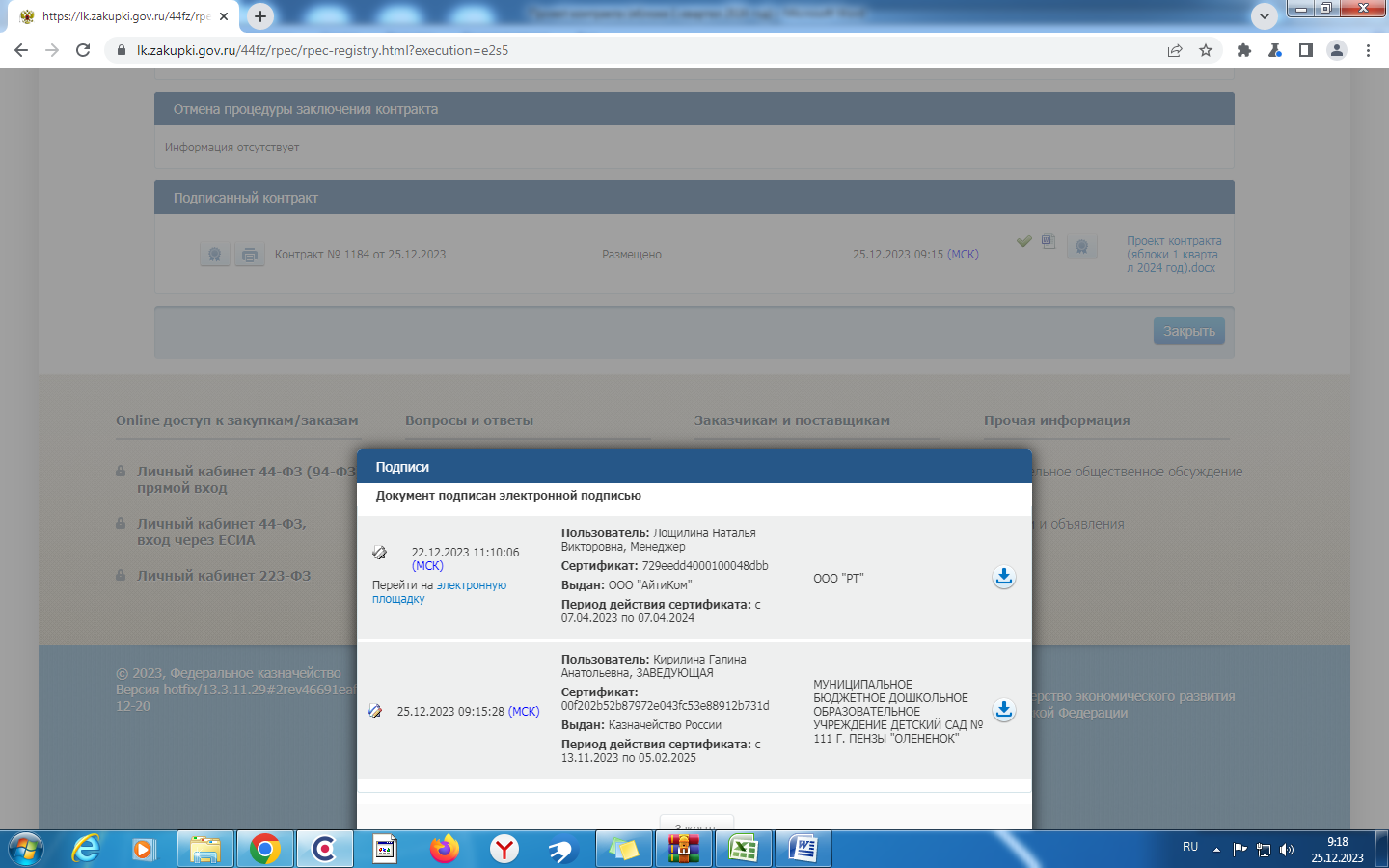 г. Пенза"25"декабря2023 г.Заказчик:Муниципальное бюджетное дошкольное образовательное учреждение детский сад №111 г.Пензы «Олененок» (МБДОУ детский сад №111 г.Пензы «Олененок»)Россия, 440011, г. Пенза, ул.Фурманова, 9Р/с 03234643567010005500к/с 40102810045370000047в Отделении Пенза г. ПензаИНН/КПП 5836200241/583601001БИК 015655003Тел: (8412) 42-02-38ПоставщикОБЩЕСТВО С ОГРАНИЧЕННОЙ ОТВЕТСТВЕННОСТЬЮ «РУССТОРГ»440015, Пензенская область, г. Пенза, ул. Аустрина, дом 63, литер Ю1, офис 4ИНН/КПП 5835129028/583501001р/с 40702810648000005229 в Отделении № 8624 Сбербанка Россиик/с 30101810000000000635 БИК 045655635Тел: 8(412) 45-23-77  Адрес эл.почты: tender@ooorusstorg.ruСведения о лицах, имеющих право без доверенности действовать от имени юридического лица, либо действующих в качестве руководителя юридического лица (Генеральный директор Ходякова Ирина Алексеевна, ИНН 581702523939)N п/пНаименование ТовараЕдиница измеренияКоличество в единицах измеренияОстаточный срок годности Цена за единицу измерения, руб.(включая НДС) (если облагается НДС)Стоимость, руб.(включая НДС) (если облагается НДС)123451.ЯблокиКТРУ: 01.24.10.000-00000002кг299не менее 30 суток96,2328772,772.ЯблокиКТРУ: 01.24.10.000-00000002кг1не менее 30 суток94,9394,93ИТОГО:ИТОГО:ИТОГО:ИТОГО:ИТОГО:ИТОГО:28867,70От Заказчика:От Поставщика:                 Г.А. Кирилина                        Н.В. ЛощилинаМ.П. (при наличии)М.П. (при наличии)№п/пНаименование товараХарактеристика поставляемых товаров, наименование страны происхождения товара Ед.изм.Кол-во1.ЯблокиКТРУ: 01.24.10.000-00000002Яблоко зеленое: нетТоварный сорт: первыйНаименование страны происхождения товара: Российская Федерациякг300г. ________от _________N п/пНаименование ТовараЕдиницы измеренияКоличество в единицах измеренияЦена за единицу измерения, руб. (включая НДС) (если облагается НДС)Стоимость, руб. (включая НДС) (если облагается НДС)1234561.ЯблокикгАдрес поставки Товара: ________Адрес поставки Товара: ________Адрес поставки Товара: ________Подпись:От Заказчика:М.П. (при наличии)От Заказчика:От Поставщика:М.П. (при наличии)М.П. (при наличии)N п/пАдрес поставки ТовараНаименование ТовараЕдиницы измеренияКоличество Товараг.Пенза, ул.Фурманова, 9Яблокикгг.Пенза, пр-кт Победы, 9аЯблокикгОт Заказчика:От Поставщика:                       Г.А. Кирилина                                Н.В. ЛощилинаМ.П. (при наличии)М.П. (при наличии)